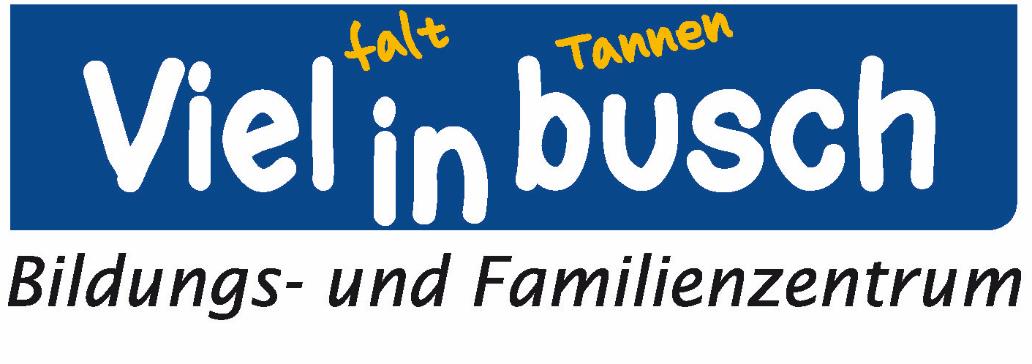 Programm Februar – Juni 2021InhaltsverzeichnisKurze Information auf Deutsch	2Offene Gruppen - Freunden treffen und sprechen	4	Kurse - Lernen und Spaß haben	8Datenschutz	11Beratung	12Unsere Kontaktdaten	12Trägerschaft	12Förderung 	13Wir danken den freiwilligen Übersetzer*innen: Ekaterina Bobrova, Fauzia Khatibi-Ayub, Paulina Mashallah, Ronan Sevellec und unseren Kolleg*innen Abdihakim Kilas, Mahmud Niazi, Samir Allal und Zsófia PotákHerzlich WillkommenLiebe Tannenbuscherinnen und Tannenbuscher!Unser neues Programm fängt am 8. Februar an und endet am 30. Juni.Die Anmeldung startet am Montag, 2. Februar. 
Die Anmeldung ist online oder über das Telefon. 
Die Kurse starten am 8.2., wenn nichts Anderes bei der Kurs-Beschreibung steht.Dieses Halbjahr machen wir ein Online-Programm. 
Egal, ob das Zentum geschlossen hat oder wieder offen ist. 
So können wir besser planen.Online-Kurse sind für viele von uns neu. 
Deshalb findest du unter „Online teilnehmen“ eine Erklärung, wie das funktioniert.
Es gibt auch noch eine ausführliche Anleitung dafür. Diese schicken wir dir.
Am 2.2., 4.2. und 6.2. von 13.45 bis 14.30 Uhr zeigt dir Samir in einem Kurs, 
wie man Zoom nutzt. Klicke dafür zu eine dieser Zeiten auf diesen Link:
https://us02web.zoom.us/j/84029656568?pwd=a0h3Q2lvTElNakxYRnUwb0szekh2UT09. 
Wenn du die Meeting-ID eingeben sollst, dann nutze diese Nummer: 840 2965 6568
Wenn du den Kenncode eingeben sollst, dann nutze diese Nummer: 974475
Wenn du noch weitere Hilfe brauchst, dann rufe uns an unter 0228.76363873.
Wir versuchen alles, damit jede*r teilnehmen kann.In diesem Heft findest du eine Zusammenfassung aller Kurse in vielen Sprachen. 
Genauere Informationen zu den Kursen findest du nur in deutscher Sprache. 
Gerne helfen wir dir, alles zu verstehen. Frag uns einfach.Wir grüßen dich herzlich und freuen uns, 
wenn wir uns bald wieder persönlich im Haus Vielinbusch begrüßen können.Mona Kheir El Din mit Brihan Omar Simo, Gabriele Neuß-Sevellec, Jürgen Ackermann, Katja Schöneborn, Lena Thelen,  Marisa Hafner, Samir Allal, Svetlana Shpigel, Yamina Rajaa und Zsófia PotàkInformation und „Café im Zentrum“Während des „Lockdowns“ sind wir so zu erreichen:Telefon: 0228/76363873 	  
Email: begegnung@vielinbusch.de oder verwaltung@vielinbusch.deWhatsApp/Signal/Telegram:0160/93034184 (nur Messages) und 
über unseren Postkasten in der Oppelner Straße 130 in 53119 BonnWenn wir wieder aufhaben, gelten diese Öffnungszeiten:
Direkt im Eingangsbereich ist unsere „Information“. 
Unsere Information öffnet montags – freitags von 9.00 bis 18.00 Uhr
und am 2. Samstag im Monat von 10.00 bis 18.00 Uhr. Hier kannst du alles fragen, was deine Familie betrifft.Du kannst uns auch Ideen, Lob und Kritik mitteilen. Wir sind für dich, für deine Fragen, deine Sorgen und deine Wünsche da.Ein paar Schritte weiter und du bist im „Café im Zentrum“.Warme Getränke gibt es ab 10 Uhr. Frage einfach danach. 
Wir haben viele Teesorten, viele Kaffeesorten und natürlich Wasser.Deine Kinder finden im Café einen schönen Spielbereich.
Aber auch im Café im Zentrum bist du für sie verantwortlich.
Du kannst das freie WLan nutzen (kbu-freifunk) 
und andere nette Leute kennenlernen. Ehrenamt	Du willst für die Menschen in Tannenbusch Gutes tun und dabei Spaß haben?Du willst deine Stärken in einem herzlichen Team sinnvoll einsetzen?Mache mit beim Team für Tannenbusch und:begleite Kinder und Familien in den Ferien zu Ausflügenhilf uns bei kleineren Hausmeisterarbeitenhilf unseren Gästen im Umgang mit PC und Tabletbastel und repariere einmal im Monat im Reparaturcaféoder backe oder koche für das ReparaturcaféIm Team für Tannenbusch kannst du andere Freiwillige kennenlernen bei unseren regelmäßigen Treffen mit Kaffee und Kuchen. Als Freiwillige*r machst du viele praktische interkulturelle Erfahrungen. Bei unseren kostenlosen Schulungen zu Anti Bias, Kommunikation und Konfliktlösung trainierst du wichtige Fähigkeiten, die dir auch in der Schule, im Beruf und im Alltag helfen.Marisa Hafner freut sich über deine Nachricht unter ehrenamt@vielinbusch.de und 0151 289 34343. Oder komme einfach vorbei am Mittwoch und Donnerstag 10–15 Uhr oder freitags nachmittags.Die Ehrenamtsstelle wird gefördert durch die Aktion Mensch.AnmeldungDer 1. Tag der Anmeldung ist am Dienstag 2. Februar. 
Danach kannst du dich jederzeit anmelden, bis alle Plätze voll sind.So funktioniert die Anmeldung:Du kannst dich online anmelden unter www.vielinbusch.de/kurse oder unter www.vielinbusch.de/lernen-und-spass-haben    
Für die Anmeldung brauchst du eine Email-Adresse.Wenn du keine Email-Adresse hast oder Probleme beim Anmelden hast, 
dann rufe bitte Yamina oder Gabi an unter 0228.76363871, 
aber nur dienstags bis Freitags von 9-17 Uhr.Wenn du dich angemeldet hast, bekommst du eine Anmeldebestätigung. 
In der Bestätigung stehen alle Informationen, die du brauchst.Online teilnehmenWenn du dich angemeldet hast, bekommst du einen Link zugeschickt (Email oder Messenger). Das ist deine „Eintrittskarte“ zum Kurs. 
Jede Woche nutzt du diesen Link, um wieder teilzunehmen.Der Link ist nur persönlich für dich. Du darfst ihn nicht weitergeben. Er ist gültig bis Ende Juni.Wenn du auf den Link zum ersten Mal klickst, 
dann wird das Programm „Zoom“ heruntergeladen. Das ist okay. Danach öffnet sich automatisch das Programm „Zoom“.Hier musst du eine Meeting ID und/oder einen Kenncode unddeinen Namen angeben. Die ersten beiden Informationen bekommst du mit Bestätigung.Eine genaue Anleitung dazu haben wir auch. Frage uns danach.Bitte gebe immer deinen richtigen Namen im online Kurs an.Bei jedem Kurstermin sollst du dich am Anfang mit Ton und Bild zeigen.Dann wissen wir, dass du es bist.Und nun wünschen wir dir viel Erfolg bei deinen (ersten) online Versuchen.Offene Gruppen – Freunde treffen und sprechenOhne Anmeldung. Friedlich zusammen leben in der Familie - VideosWir sind wegen Corona viel zu Hause mit der ganzen Familie. In der Wohnung haben wir wenig Platz. Da können wir uns nicht aus dem Weg gehen. Manchmal geht es uns nicht gut. Dann werden wir schnell wütend und wir streiten uns. Marisa gibt mit Videos Tipps, wie du einen Streit schnell lösen kannst und alle zufrieden sind.
Die Videos werden über die Nachrichten aus dem Haus Vielinbusch verteilt.
Du möchtest die Nachrichten von Haus Vielinbusch erhalten? 
Schicke die Message „Nachrichten“ an 0160.93034184.
Marisa Hafner, Trainerin für Kommunikation und Mediatorin (Deutsch, English, Français)Zuhör-Telefon und Zuhör-Spaziergang Du fühlst dich einsam und möchtest jemanden zum Reden? Du hast Sorgen oder einfach Langeweile? Dann ruf uns an. Wir hören dir zu und reden mit dir. Wir sind verschwiegen. Das heißt, wir sagen niemandem weiter, was du uns erzählst. Bei gutem Wetter können wir auch in Tannenbusch spazieren gehen. Ruf uns an, um einen Termin zu vereinbaren: 0228 7636 3873Brihan Omar Simo, Mitarbeiterin (Arabisch, Kurdisch/Kurmancι) und 
Marisa Hafner, Trainerin für Kommunikation und Mediatorin (Deutsch, English, Français)Gemeinsam aktiv und kreativ – so förderst du dein Kind! Während der Einschränkungen der Corona-Pandemie haben Familien nicht immer genügend gute Ideen, was ihre Kinder machen können. Wir geben euch Tipps und praktische Beispiele, was man machen kann (Ausflüge, Draussen spielen, Bastelvorschläge, Spiele für eine gute Entwicklung, gemeinsame Mediennutzung, …). Damit könnt ihr eure Kinder fördern, die Beziehung zwischen euch und den Kindern stärken und gemeinsam Spaß haben. Alle Tipps sind auf Deutsch und Arabisch.
Im März starten wir. Wir senden die Tipps über die Nachrichten von Haus Vielinbusch. Später machen wir eine offene Gruppe im Haus Vielinbusch. 
Du möchtest die Nachrichten von Haus Vielinbusch erhalten? 
Schicke die Message „Nachrichten“ an 0160.93034184.Marlies Wehner/FiBB e.V., Sozialwissenschaftlerin (Deutsch, Englisch, Französisch )Jeden Montag 18.00-20.00 Online-Treffen für junge Männer  18-28 JahreWas ist dir wichtig? Wir sprechen über alles, was euch interessiert und euch wichtig ist. Wir bieten Informationen, Austausch und Workshops zu verschiedenen Themen an: Leben in und mit der Corona-Pandemie; „Spielregeln“ in der Demokratie; Gesundheit, Bewegung und Sport; Umgang mit Diskriminierung und Rassismus; Geschlechterrollen; Mehrsprachigkeit, Bildung und Beruf, Fotografie, Filme, kritische Mediennutzung, Programmieren, kulturelle Aktivitäten etc.Zoom-Link über Khaled (01590 1463303) und Bilal (0176 14373294) oder über info@fibb-ev.de Studenten, FiBB e.V. (Arabisch, Deutsch)In Zusammenarbeit mit Fachstelle für interkulturelle Bildung und Beratung – FiBB e.V
Das Angebot wird finanziert mit Mitteln des PJW NRWQuatschen mit LenaJeden Dienstag 15.30-16.30 Für Kinder von 10-12 Jahren Jeden Donnerstag 18.00 -19.00 Für Kinder von 6-9 Jahren Hallo Kinder, geht euch im Moment auch alles auf die Nerven? Immer nur Homeschooling! Keine Freunde treffen! Genervte Eltern! Willst du darüber sprechen? Ich höre dir zu. Melde dich an bei Quatschen mit Lena...Wir sprechen zusammen über die Dinge, die Euch wichtig sind.Den Link erhältst du über das Haus Vielinbusch.Lena Thelen, Bundesfreiwilligendienst (Deutsch, Englisch)Jeden Mittwoch 9.00-11.00 Mama-Club Der Mama-Club tauscht sich regelmäßig aus über Themen, die uns Müttern wichtig sind und die uns zurzeit beschäftigen. Jedes Thema ist willkommen. Gerne nehmen wir dich in unsere Whatsapp-Gruppe auf. Dort kannst du Fragen stellen, Tipps geben und dich informieren oder einfach von dir erzählen. Nach Vereinbarung treffen wir uns auch per Zoom. Du kannst dort gerne auch teilnehmen. Den Zugang bekommst du über die Whatsapp-Gruppe. Du möchtest in die WhatsApp-Gruppe? Sag im Haus Vielinbusch Bescheid.Der Mamaclub wird gefördert durch das Bundesministerium des Innern, für Bau und Heimat.Soukaina Nouri, Elternbegleiterin (Arabisch, Deutsch)Mechthild Kleine-Salgar, Diplom Pädagogin (Deutsch, Englisch, Türkisch) Jeden Mittwoch 17.00-18.00 Angekommen? Weiterkommen! 
Bildungscoaching interkulturell für 14-18-jährige
Du möchtest reden über Schule, Praktikum, Ausbildung, Studienwünsche? 
Du suchst Unterstützung und Stärkung, um deine Ziele zu verfolgen oder um dich zu orientieren? Start: 17.2.2021. Zum Teilnehmen, nutze diesen Link: https://us02web.zoom.us/j/88405139125?pwd=WVU1OHU3TFBxdW42WjFGS1Z4MVNSQT09, Meeting-ID: 884 0513 9125 	Kenncode: 351291
nach Marlies Wehner/FiBB e.V., Sozialwissenschaftlerin (Deutsch, Englisch, Französisch ) und Majid Salah/ FiBB e.V. (Arabisch, Deutsch)Das Angebot wird finanziert mit Mitteln des Landes NRW.Jeden Mittwoch - Lieblingsorte der Woche - ein Tannbusch-RätselJeden Mittwoch veröffentlichen wir auf unserer Facebook-Seite ein Foto von einem Lieblingsort aus Tannenbusch. Alle können raten, wo dieser Ort ist.
So kannst du mitmachen: Du fotografierst deinen Lieblingsort in Tannenbusch. Das kann zum Beispiel eine Parkbank, ein Spielplatz, ein Haus, ein Baum oder etwas ganz anderes sein. Ein Ort in Tannenbusch, den du sehr magst. Du schickst uns ein Foto von dem Lieblingsort und schreibst eine kurze Antwort auf unsere zwei Fragen:Warum magst Du den Ort? Was ist dort schön?Bitte schreibt uns auch, wo genau euer Lieblingsort ist. Schicke uns alles per WhatsApp/Signal/Telegram an 0160.93034184 oder per Email an potak@vielinbusch.deWir veröffentlichen dein Foto, deinen Text und deinen Vornamen. Aber wir veröffentlichen nicht, wo dein Lieblingsort ist. Damit alle raten können.Natürlich kannst du auch mit raten und deine Tipps für den Lieblingsort der anderen als Kommentare auf unsere Facebook-Seite schreiben.  Eine Woche später lösen wir „das Rätsel“ auf und sagen, wo das letzte Foto entstanden ist.Das ist unsere Facebook-Seite: https://www.facebook.com/Bildungs-und-Familienzentrum-Vielinbusch-109920014036357Jeden Donnerstag 16.00-17.00 Online Vorlesen und Basteln für Kinder ab 4 Wir lesen online ein Buch vor und durchleben aktiv die Geschichte. Danach basteln wir passend zum Buch. 
Das Baselpaket kannst du dir mittwochs von 14 bis 18 Uhr im Haus Vielinbusch abholen. ZumTeilnehmen, nutze diesen Link: https://us02web.zoom.us/j/81358671427?pwd=dmM3bUQwbitKSGNEYnRxb0ZEdEpKdz09, Meeting-ID: 813 5867 1427     Kenncode: 147649Lena Thelen, Bfd (Deutsch, Englisch)Jeden Freitag 15.00-16:30  Online Sprachcafé: Mit Spaß Deutsch üben  Im Sprachcafé kannst du online mit anderen Menschen Deutsch sprechen. Du kannst hier über das Leben in Deutschland sprechen und neue Menschen treffen. Unsere Freiwilligen Monika, Nada und Hasan freuen sich auf dich.
Zum Teilnehmen, nutze diesen Link: https://us02web.zoom.us/j/83662859578?pwd=cUo3V2U1UlRvbmRjQUgzQkxJRkt2QT09, Meeting-ID: 819 6822 9227     Kenncode: 262198 Jeden Freitag 15.30-16.15 Online Bewegung für GrundschulkinderBewegungsspiele wirken anregend und aktivierend. Die Übungen schulen die soziale- und die Selbstkompetenz, fördern Haltung, koordinative Fähigkeiten und Rhythmusfähigkeit. Gleichzeitig ist auch Entspannung wichtig für Kinder. ZumTeilnehmen, nutze diesen Link: https://us02web.zoom.us/j/82837375314?pwd=VW1RaEp5VVZrNlM5QmVOZEdkUWdodz09, Meeting-ID: 828 3737 5314     Kenncode: 127535Svetlana Shpigel, Bfd (русский /Russisch, Deutsch)Einmal im Monat freitags 18.00-20.00 Papa-Club onlineOffener Treff für Väter und die es bald werden (wollen). Wir besprechen Themen, die für uns Männer wichtig sind, zum Beispiel die Rolle als Vater, Entwicklung von Kindern, Kindererziehung zwischen zwei Kulturen, Trennung und Scheidung, Pubertät, Jobsuche, Männergesundheit. Manchmal kommt ein Spezialist dazu. Im Sommer machen wir auch Werkstattkurse, Ausflüge und Sportangebote nur für Männer mit und ohne Kinder.   Jeder von euch kann mitbestimmen, was wir machen. Papaclub Online: Filmclub nur für Männer! – Nächste Termine: 12. und 26. Februar 2021. Danach alle 2 Wochen. Anmeldung über ackermann@vielinbusch.de oder 01637162963.
Der Papaclub wird gefördert durch das Bundesministerium des Innern, für Bau und Heimat.Jürgen Ackermann, Sozialpäd., Musiktherapeut, Physiotherapeut (Deutsch,Englisch)
Samir Allal, Sprach-& Kulturmittler (Arab./عربي,Deutsch,Español,Français,Tamazight)Mahmud Niazi, Sprach-& Kulturmittler (Urdu, Deutsch, Englisch)
Abdihakim Mohammed, Sprach- und Kulturmittler (Somali, Deutsch)Jeden Freitag 17.00-19.00 Online Tanz und Fitness für Frauen ab 16 JahreEinfach abtanzen und gemeinsam unterschiedliche Tänze und Schrittfolgen ausprobieren. Das funktioniert auch online! In Kooperation mit dem Stadtsportbund.Den Link für die Teilnahme erhältst du im Haus Vielinbusch oder bei Saloua.Saloua Oudda, Rehasport-Übungsleiterin (Arabisch, Deutsch, Français)Jeden Sonntag 19.00-21.00 Online Treffen für junge Frauen ab 16 Was ist dir wichtig? Diskussionen, Filme, Ausflüge in netter Atmosphäre.Das sind unsere Themen: Strategien gegen Diskriminierung; Bildung und Beruf; kritische Mediennutzung; Rechte und Pflichten in der Demokratie; „Spielregeln“ im Umgang mit Behörden und Einrichtungen; Geschlechterrollen. Zurzeit als Whatsapp-Gruppe, Zugang über Linda Shabanah (0163 1752082)Politikwissenschaftlerin, FiBB e.V. (Arabisch, Deutsch)In Zusammenarbeit mit Fachstelle für interkulturelle Bildung und Beratung – FiBB e.V
Das Angebot wird finanziert mit Mitteln des PJW NRWKurse - Lernen und Spaß habenAnmeldung über www.vielinbusch.de/kurse oder www.vielinbusch.de/lernen-und-spass-haben, wenn nichts anderes beim Kurs steht. Anmeldung offen ab 2.2.2021.Patenprojekt für Kinder von psychisch/ chronisch kranken ElternGeschulte ehrenamtliche Pat*innen bieten Kindern von psychisch/chronisch kranken Eltern regelmäßige Kontakte und kindgerechte Freizeitaktivitäten an. Das ist gut für die gesunde emotionale Entwicklung der betroffenen Kinder. Die Pat*innen werden von erfahrenen Fachkräften vom Familienkreis e.V. begleitet. Anmelden über Telefon 0228.18464204. In Kooperation mit dem Familienkreis e.V.. Vanessa Hake, Kulturwissenschaftlerin, (Deutsch, English, Español)Nach Bedarf:  Online Hausaufgabenhilfe 1.-10. KlasseUnterstützung beim Hausaufgaben machen ist keine Nachhilfe. Es ist eine Unterstützung für Familien, die ihren Kindern zu Hause beim Hausaufgaben machen nicht helfen können. Anmelden telefonisch im Haus Vielinbusch 0228.76363873. Nenne uns den Namen deines Kindes, die Klasse, die schwierigen Fächer und deine Telefonnummer.Jeden Montag Online Bewegungsangebote für kleine Kinder16.00-16.45 Sprache und Bewegung für Kinder zwischen 4 und 6 Jahren17.00-17.45 Psychomotorik für Kinder zwischen 2 und 3 Jahren mit ElternBeim Bewegungsangebot für Kinder zwischen 4 und 6 Jahren werden die Kinder Spaß haben an der Bewegung und dabei auch Freude am Spiel mit der Sprache haben. Das fördert die Sprachkompetenz der Kinder. Beim Bewegungsangebot für die Kleinen mit ihren Eltern werden psychomotorische Bewegungsspiele gemacht mit Material, das du zu Hause hast. 6 Termine, Start: 8.2.Jule Häck und Kirsten Häck, pädagogische Fachkräfte (Deutsch)Jeden Montag und Mittwoch  9.30-12. 30  Deutsch Alphabetisierung  mithilfe der Muttersprache für Farsi-/Darisprachige (über Telegram, danach im Haus Vielinbusch)Du möchtest gerne Deutsch lesen und schreiben lernen? Du möchtest endlich einen Kurs finden, wo du in deinem Tempo Deutsch lernen kannst? In diesem Kurs lernst du Schritt für Schritt Deutsch. Mithilfe deiner Muttersprache. Am Ende kannst du A1 oder A2 erreichen. Zurzeit online über Telegram, später als Kurs im Haus Vielinbusch.In Kooperation mit der Gesellschaft für Interkulturelles Zusammenleben gGmbH (GIZ), gefördert durch das BMBF.Fauzia Khatibi-Ayyub (Dari/درى, Farsi/ فارسی, Deutsch, Arabisch)Jeden Montag, Dienstag und Mittwoch 15.30 / 16.30 Online-Leseclub für Kinder 7-12 JahreWir treffen uns regelmäßig online zum gemeinsamen Lesen unserer Lieblingsbücher; auf Deutsch und mehrsprachig. Dadurch entdecken die Kinder die Freude an Büchern und verbessern ihr Lesen in Deutsch und ihren Herkunftssprachen. In den Ferien gibt es dazu Kreativangebote und Lesenächte und weitere tolle Aktivitäten. Das Angebot wird zusammen mit der Stadtteilbibliothek durchgeführt. Die Kinder werden nach Alter in zwei Gruppen aufgeteilt.Anmelden über Telefon 0228.76363873 oder Message 0160.93034184.Katja Schöneborn, Bildungswissenschaftlerin, DaF-Lehrerin und 
Lena Thelen, Bundesfreiwilligendienst  (Deutsch, Englisch)Jeden Dienstag 15.30 - 16.15 Uhr Let´s speak English and have fun 
Online Gesprächskreis Englisch für Kinder 6.- 8. KlasseWir treffen uns online und sprechen zusammen auf Englisch über Themen, die euch, Kinder, interessieren. Wir machen auch kleine Spiele und lernen dabei neue interessante Wörter auf Englisch. Das Tolle dabei ist, dass ihr nicht nur das üben könnt, was ihr schon in der Schule gelernt habt. Sondern, dass ihr mit anderen Kindern – und mit mir- auf Englisch quatschen könnt und dass ihr neue Wörter dazu lernt.Zsófia Poták, Lehrerin für Englisch (Deutsch, Englisch, Magyar/Ungarisch)Jeden Dienstag 15.30-17.00 Uhr Kunst-AG für Erwachsene und Jugendliche ab 14 Jahre - „Dialog in Farben statt Schwarzmalerei“Mit Farben und Formen drücken wir unsere Gedanken aus. Wir wollen eine lebendige und offene Kultur darstellen und verarbeiten dazu unsere Gedanken über Themen wie Freiheit, Werte, Tradition, Heimat, Chancen oder Anerkennung als Dialog der Farben. Wir setzen damit ein Zeichen gegen Klischees und Schwarzweißmalerei. Es entsteht eine lebendige Ausstellung. Dieser Kurs findet erst statt, wenn das Haus wieder öffnet.Maruf Ahmed, Bonner Künstler (Bangla/বাঙালির, Deutsch, Englisch)Achtung: Dieser Kurs findet nur statt, wenn das Haus wieder öffnet.Jeden Dienstag und Donnerstag  Online Deutschkurs für Kinder 
15.30-16.30 Für Klasse 1 und 2, 16.45-17.45 Für Klasse 3 und 4Diese Kurse sind für Kinder, die die Grundschule besuchen und noch nicht so gut Deutsch sprechen. Dein Kind verbessert sein Sprachverständnis in Deutsch und kann so besser in der Schule mitmachen. In Kooperation mit der internationalen BegegnungsstätteNadia Ouatiki, DaF Lehrkraft (Deutsch)Jeden  Mittwoch 11:00-12:00  Online-Literaturkreis für Deutsch Lerner*innen ab B1/B2 Wir lesen gemeinsam in Büchern, Zeitungen oder Zeitschriften und sprechen dann darüber. Die Themen dafür kannst du mitbestimmen/ mitaussuchen. Wir lesen und sprechen zum Beispiel über Gesundheit, Beruf, Alltag, Familie, Hobbys und was dich sonst interessiert. Ich freue mich auf deine Ideen. Schau einfach mal online vorbei!Katja Schöneborn (Bildungswissenschaftlerin, DaF-Lehrerin/ Deutsch)Jeden Mittwoch 17.00-18.00 Leichtes Fitness-Training für Frauen Du hast lange keinen Sport gemacht? Vielleicht hast du Gesundheitsprobleme? Dann ist dieser Kurs richtig für dich. Wir bieten ein leichtes Fitnessprogramm. Großes Handtuch und Hallenschuhe  bitte mitbringen oder barfuß trainieren. 
Der Kurs wird gefördert vom Landesprogramm Komm-An NRW.Saloua Oudda, Übungsleiterin und angehende Rehasport-Übungsleiterin (Arabisch, Deutsch, Français)1. Mittwoch im Monat 18 Uhr Online Literaturkreis für Lesefans und LiteraturinteressierteWir treffen uns einmal im Monat und sprechen über unsere Lieblingsbücher.Jede*r kann ein Buch vorschlagen, worüber wir uns in der Gruppe beim nächsten Mal austauschen können.Wir treffen uns ein erstes Mal am Mittwoch den 03. März um 18:00 Uhr zu einem Vorgespräch über Zoom.  Dann sehen wir uns immer am ersten Mittwoch im Monat zuerst online und wenn es wieder möglich ist bei uns in Haus Vielinbusch.Gabriele Neuß-Sevellec, Romanistin, M.A.  (Deutsch, Français)Der 2. und der 4. Donnerstag im Monat 15.00-16.00 Online Nähkurs für Anfänger*innenWir lernen zu Hause unter Anleitung einfache Näharbeiten. In unseren Videos zeigen wir dir verschiedene Handstiche, die du in deinem Alltag gebrauchen kannst, zum Beispiel ein Kleiderstück kürzen, eine kaputte Naht ausbessern und vieles mehr. Videos werden wöchentlich hochgeladen und du kannst sie dir jederzeit anschauen. Zwei Mal im Monat treffen wir uns in einer Videokonferenz, wir schauen, was dir gelungen ist und was schwierig für dich war, beantworten deine Fragen und unterhalten uns. Der Nähkurs ist für jede*n, die/der das Nähen lernen möchte. Start: 11. Februar.
Der Kurs wird gefördert vom Landesprogramm Komm-An NRW.Svetlana Shpigel, Schneiderin (русский /Russisch, Deutsch), 
Manuela Carstens, Schneiderin (Deutsch, Englisch)Samstags 11.00-16.00 Nix wie raus ins Grüne! 
Für Kinder im Grundschulalter  (Termine 27.3., 17.4., 8.5., 5.6.)
Gemeinsam machen wir Ausflüge in die Natur. Dort können wir Tiere und Pflanzen entdecken, klettern, toben und zusammenspielen. Eine Naturpädagogin begleitet uns und zeigt uns, was man in der Natur alles sehen und unternehmen kann. Anmelden im Haus Vielinbusch.
In Zusammenarbeit mit Fachstelle für interkulturelle Bildung und Beratung – FiBB e.V
Das Angebot wird finanziert mit Mitteln des PJW NRW.
Marlies Wehner/FiBB e.V., Sozialwissenschaftlerin (Deutsch, Englisch, Frazösisch )
Mechthild Kleine-Salgar, Diplom Pädagogin (Deutsch, Englisch, Türkisch) Medienpaten: Hilfe für Laptop und TabletDu möchtest mit dem Laptop einen Brief schreiben oder sicher im Internet einkaufen? Oder möchtest du eine neue App auf dem Tablet und weißt nicht, wie das geht? Die Medienpaten helfen dir am Telefon oder online kostenlos bei deinen Fragen zu Laptop und Tablet. Mit Anmeldung bei Marisa unter 0151 289 34343 oder ehrenamt@vielinbusch.de.Das Projekt Medienpaten ist eine Kooperation mit der Caritas Bonn e.V. DatenschutzNutzung deiner Daten:Du gibst uns deine Daten für die Anmeldung für einen Kurs. 
Wir werden deine Daten nur für den Anmeldeprozess und für die Teilnehmerlisten verwenden. Wir geben nicht deine  Daten ohne deine  Einwilligung weiter.Deine Daten fließen anonymisiert in eine Statistik, die wir bei der Stadt Bonn und beim Land NRW einreichen müssen. Keiner kann von den Daten auf dich zurückschließen.Einwilligung zur Nutzung deiner Daten:Mit der Anmeldung zu einem Kurs erteilst du uns eine Einwilligung (Art. 6 Abs. 1 lit. a DSGVO) für die oben genannte Nutzung deiner Daten. Du kannst diese Einwilligung jederzeit widerrufen. Sag uns das einfach. Wir löschen dann deine Daten. Du kannst dann jedoch nicht an dem Kurs teilnehmen, für den du dich angemeldet hast. Die Rechtmäßigkeit der bis zum Widerruf erfolgten Datenverarbeitungsvorgänge bleibt vom Widerruf unberührt.Löschung deiner Daten:Die von dir im Anmeldeprozess eingegebenen Daten bleiben bei uns, bis du uns zur Löschung aufforderst,oder deine Einwilligung zur Speicherung widerrufst,und der Kurs endet und die Statistik für das Quartal, indem der Kurs stattgefunden hat, erstellt wurdeund die vom Land NRW vorgeschriebene Aufbewahrungsfrist verstrichen ist.Zwingende gesetzliche Bestimmungen – insbesondere Aufbewahrungsfristen – bleiben unberührt.Fotos:Wir machen Fotos von Teilnehmenden unserer Veranstaltungen zu Dokumentations- und Werbezwecken; auf unserer Website, in unseren Berichten und in unserem Programmheft. Wenn du nicht damit einverstanden bist, sage uns vor dem Fotografieren Bescheid. Wir fotografieren dich dann nicht. Wenn du uns erst nach der Veröffentlichung deines Fotos Bescheid sagst, werden wir dein Foto in elektronischen Dateien löschen. Bei gedruckten Fotos können wir dann leider nichts mehr machen.Beratung Wir haben jeden Tag offene Beratungen zu verschiedenen Themen. 
So funktioniert das zurzeit:Wir brauchen für die Beratung deinen Namen, Telefonnummer (für Rückuf) und die notwendigen Unterlagen. Du kannst uns erreichen über Telefon 0228.76363873, Postkasten (Oppelner Straße 130 in Bonn), Message 0160.93034184 (WhatsApp, Signal, Telegram) oder Email beratung@vielinbusch.de. Du findest das aktuelle Beratungsprogramm auf www.vielinbusch.de/wir-helfen. Unsere Kontaktdaten Unsere Adresse:Oppelner Str. 130 , 53119 BonnHaltestelle: Tannenbusch Mitte, Eingang schräg gegenüber von KauflandTelefon und Online: Telefon: 0228/76363873 	  Email: verwaltung@vielinbusch.de Internet: www.vielinbusch.de  WhatsApp/Signal/Telegram Message 0160/93034184Facebook: https://www.facebook.com/Bildungs-und-Familienzentrum-Vielinbusch-109920014036357Trägerschaft Verantwortlich für dieses Programm ist die Unternehmergesellschaft 
Vielfalt in Tannenbusch (haftungsbeschränkt). Geschäftsführer*innen sind Hermann Classen, Hosain Elkarkani, Marlies Wehner, Susanne Seichter. Gesellschafter*innen sind:Bildungswerk InterkulturDeutsch-Libysche Gesellschaft e.V. Deutsch-Somalischer Freundschaftskreis e.V.Fachstelle für interkulturelle Bildung und Beratung – FiBB e.V.Familienkreis e.V.Familienkulturverein e.V.Frauen lernen gemeinsam e.V. und Motiviva e.V. Wir sind Mitglied im Paritätischen Wohlfahrtsverband und im Verband interkultureller Arbeit VIA.FörderungWir werden gefördert von der Stadt Bonn (Amt für Soziales und Wohnen) 
und zusätzlich im zweiten Halbjahr 2021:Aktion Mensch,Ministerium für Kinder, Familie, Flüchtlinge und Integration NRWBundesministerium für Bildung und Forschung (Kultur macht stark)Bundesministerium für Inneres, für Bau und Heimat (gemeinwesenorientierte Arbeit)Ministerium für Arbeit, Integration und Soziales des Landes Nordrhein-Westfalen (Interkulturelle Zentren), Stiftung Jugendhilfe der Sparkasse Köln BonnWir bedanken uns für die Unterstützung.